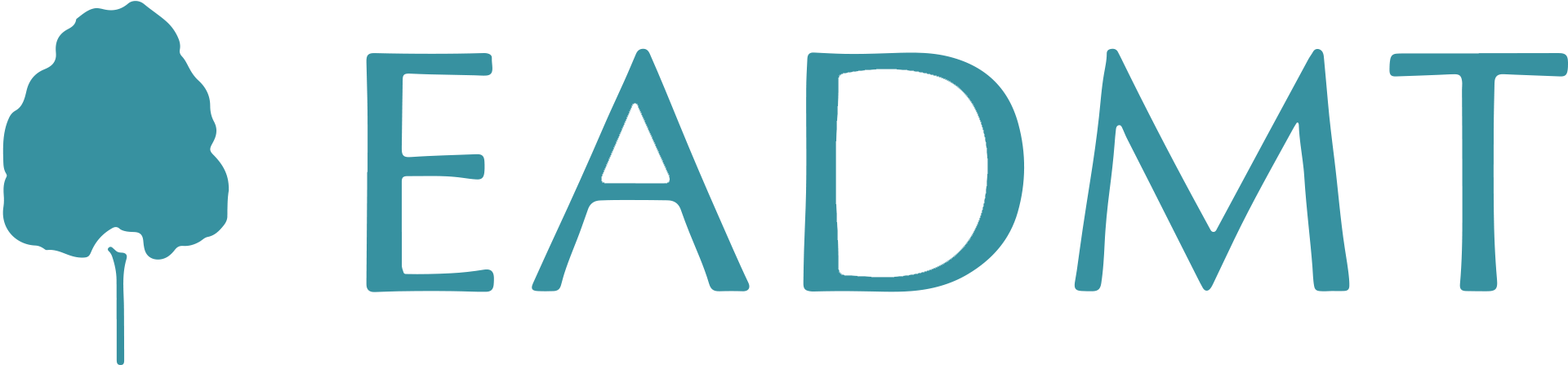 Non – Delegate Working Group memberDo you agree to share this information on the EADMT website?Yes ( ) or No ( )Many thanks for your time & collaboration!NameWorking GroupNationalityEmail addressDMT Professional Qualifications, Supervisor, Private Practitioner etc.   Which DMT training program did you attend?Academic titles and professional experience?